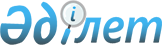 О внесении изменений в решение Жамбылского районного маслихата от 23 декабря 2014 года №38-2 "О районном бюджете на 2015-2017 годы"
					
			Утративший силу
			
			
		
					Решение маслихата Жамбылского района Жамбылской области от 10 июня 2015 года № 43-2. Зарегистрировано Департаментом юстиции Жамбылской области 16 июня 2015 года № 2674. Утратило силу решением Жамбылского районного маслихата Жамбылской области от 21 июля 2016 года № 3-6      Сноска. Утратило силу решением Жамбылского районного маслихата Жамбылской области от 21.07.2016 № 3-6.

      Примечание РЦПИ.

      В тексте документа сохранена пунктуация и орфография оригинала.

      В соответствии со статьей 109 Бюджетного кодекса Республики Казахстан от 4 декабря 2008 года, статьей 6 Закона Республики Казахстан "О местном государственном управлении и самоуправлении в Республике Казахстан" от 23 января 2001 года и решением Жамбылского областного маслихата № 37-2 от 25 мая 2015 года "О внесении изменений и дополнений в решение Жамбылского областного маслихата "Об областном бюджете на 2015-2017 годы" от 11 декабря 2014 года № 33-3 (зарегистрировано в Реестре государственной регистрации нормативных правовых актов № 2652) районный маслихат РЕШИЛ:

      1. Внести в решение Жамбылского районного маслихата от 23 декабря 2014 года № 38-2 "О районном бюджете на 2015-2017 годы" (зарегистрировано в Реестре государственной регистрации нормативных правовых актов № 2459, опубликовано в газете "Шұғыла-Радуга" от 10 и 14 января 2015 года №2-3 и 4-6) следующие изменения:

      в пункте 1:

      в подпункте 1): 

      доходы цифры "7 844 486" заменить цифрами "7 870 679";

      поступления от продажи основного капитала цифры "24 466" заменить цифрами "34 466";

      поступление трансфертов цифры "6 531 486" заменить цифрами "6 547 679";

      в подпункте 2):

      затраты цифры "7 882 639" заменить цифрами "7 908 832".

      Приложения 1, 4 к указанному решению изложить в новой редакции согласно приложениям 1 и 2 настоящего решения.

      Дополнить данное решение приложением 8 согласно приложению 3 к настоящему решению.

      2. Контроль за исполнением данного решения и публикацию на интернет-ресурсе возложить на постоянную комиссию районного маслихата по вопросам социально-экономического развития территории, по бюджету и местным налогам.

      3. Настоящее решение вступает в силу со дня государственной регистрации в органах юстиции и вводится в действие с 1 января 2015 года.

 Бюджет Жамбылского района на 2015 год Бюджетные программы сельских округов района на 2015 год      Продолжение таблицы:

 Трансферты местным исполнительным органам на 2015 год
					© 2012. РГП на ПХВ «Институт законодательства и правовой информации Республики Казахстан» Министерства юстиции Республики Казахстан
				
      Председатель сессии

Секретарь Жамбылского

      Жамбылского районного маслихата:

районного маслихата:

      Б. Иманбеков

Р . Бегалиев
Приложение 1 к решению
Жамбылского районного маслихата
за № 43-2 от 10 июня 2015 годаПриложение 1 к решению
Жамбылского районного маслихата
за № 38-2 от 23 декабря 2014 годаКатегория

Категория

Категория

Наименование

Сумма, тысяча тенге

Класс

Класс

Сумма, тысяча тенге

Подкласс

Подкласс

Сумма, тысяча тенге

3

1

1

1

2

7870679

1. ДОХОДЫ

1283229

1

НАЛОГОВЫЕ ПОСТУПЛЕНИЯ

277551

01

Подоходный налог

277551

2

Индивидуальный подоходный налог

221623

03

Социальный налог

221623

1

Социальный налог

719167

04

Hалоги на собственность

634068

1

Hалоги на имущество

8135

3

Земельный налог

73564

4

Hалог на транспортные средства

3400

5

Единый земельный налог

40649

05

Внутренние налоги на товары, работы и услуги

31013

2

Акцизы

1000

3

Поступления за использование природных и других ресурсов

8614

4

Сборы за ведение предпринимательской и профессиональной деятельности

22

5

Налог на игорный бизнес

526

07

Прочие налоги

526

1

Прочие налоги

23713

08

Обязательные платежи, взимаемые за совершение юридически значимых действий и (или) выдачу документов уполномоченными на то государственными органами или должностными лицами

23713

1

Государственная пошлина

5305

2

НЕНАЛОГОВЫЕ ПОСТУПЛЕНИЯ

2720

01

Доходы от государственной собственности

110

1

Поступления части чистого дохода государственных предприятий

2610

5

Доходы от аренды имущества, находящегося в республиканской собственности

20

04

Штрафы, пеня, санкции, взыскания, налагаемые государственными учреждениями, финансируемыми из государственного бюджета, а также содержащимися и финансируемыми из бюджета (сметы расходов) Национального Банка Республики Казахстан

20

1

Штрафы, пени, санкции, взыскания, налагаемые государственными учреждениями, финансируемыми из государственного бюджета, а также содержащимися и финансируемыми из бюджета (сметы расходов) Национального Банка Республики Казахстан, за исключением поступлений от организаций нефтяного сектора

2565

06

Прочие неналоговые поступления

2565

1

Прочие неналоговые поступления

34466

3

ПОСТУПЛЕНИЯ ОТ ПРОДАЖИ ОСНОВНОГО КАПИТАЛА

20

01

Продажа государственного имущества, закрепленного за государственными учреждениями

20

1

Продажа государственного имущества, закрепленного за государственными учреждениями

34446

03

Продажа земли и нематериальных активов

34446

1

Продажа земли

0

2

Продажа нематериальных активов

6547679

4

ПОСТУПЛЕНИЯ ТРАНСФЕРТОВ

6547679

02

Трансферты из вышестоящих органов государственного управления

6547679

Функциональная группа

Функциональная группа

Функциональная группа

Функциональная группа

Сумма, тысяча тенге

Администратор бюджетных программ

Администратор бюджетных программ

Администратор бюджетных программ

Сумма, тысяча тенге

Программа

Программа

Сумма, тысяча тенге

Наименование

Сумма, тысяча тенге

2. ЗАТРАТЫ

7908832

01

Государственные услуги общего характера

534089

112

Аппарат маслихата района (города областного значения)

15351

001

Услуги по обеспечению деятельности маслихата района (города областного значения)

15151

003

Капитальные расходы государственного органа

200

122

Аппарат акима района (города областного значения)

112308

001

Услуги по обеспечению деятельности акима района (города областного значения)

101438

003

Капитальные расходы государственного органа

10870

123

Аппарат акима района в городе, города районного значения, поселка, аула (села), аульного (сельского) округа

279780

001

Услуги по обеспечению деятельности акима района в городе, города районного значения, поселка, села, сельского округа

276410

022

Капитальные расходы государственного органа

3370

452

Отдел финансов района (города областного значения)

18553

001

Услуги по реализации государственной политики в области исполнения бюджета района (города областного значения) и управления коммунальной собственностью района (города областного значения)

15328

003

Проведение оценки имущества в целях налогообложения

2000

010

Приватизация, управление коммунальным имуществом, постприватизационная деятельность и регулирование споров, связанных с этим

500

018

Капитальные расходы государственного органа

725

028

Приобретение имущества в коммунальную собственность

0

453

Отдел экономики и бюджетного планирования района (города областного значения)

13425

001

Услуги по реализации государственной политики в области формирования и развития экономической политики, системы государственного планирования и управления района (города областного значения)

12995

004

Капитальные расходы государственного органа

430

458

Отдел жилищно-коммунального хозяйства, пассажирского транспорта и автомобильных дорог района (города областного значения)

87502

001

Услуги по реализации государственной политики на местном уровне в области жилищно-коммунального хозяйства, пассажирского транспорта и автомобильных дорог

60198

013

Капитальные расходы государственного органа

439

067

Капитальные расходы подведомственных государственных учреждений и организаций

26865

494

Отдел предпринимательства и промышленности района (города областного значения)

7170

001

Услуги по реализации государственной политики на местном уровне в области развития предпринимательства и промышленности

6970

003

Капитальные расходы государственного органа

200

02

Оборона

5387

122

Аппарат акима района (города областного значения)

5387

005

Мероприятия в рамках исполнения всеобщей воинской обязанности

5387

03

Общественный порядок, безопасность, правовая, судебная, уголовно-исполнительная деятельность

6500

458

Отдел жилищно-коммунального хозяйства, пассажирского транспорта и автомобильных дорог района (города областного значения)

6500

021

Обеспечение безопасности дорожного движения в населенных пунктах

6500

04

Образование

4772931

464

Отдел образования района (города областного значения)

219093

009

Обеспечение деятельности организаций дошкольного воспитания и обучения

219093

464

Отдел образования района (города областного значения)

382202

040

Реализация государственного образовательного заказа в дошкольных организациях образования

382202

464

Отдел образования района (города областного значения)

3249429

003

Общеобразовательное обучение

3191064

006

Дополнительное образование для детей

58365

465

Отдел физической культуры и спорта района (города областного значения)

93626

017

Дополнительное образование для детей и юношества по спорту

93626

464

Отдел образования района (города областного значения)

217012

001

Услуги по реализации государственной политики на местном уровне в области образования

16641

005

Приобретение и доставка учебников, учебно-методических комплексов для государственных учреждений образования района (города областного значения)

72909

012

Капитальные расходы государственного органа

890

015

Ежемесячная выплата денежных средств опекунам (попечителям) на содержание ребенка-сироты (детей-сирот), и ребенка (детей), оставшегося без попечения родителей

60831

022

Выплата единовременных денежных средств казахстанским гражданам, усыновившим (удочерившим) ребенка (детей)-сироту и ребенка (детей), оставшегося без попечения родителей

1193

029

Обследование психического здоровья детей и подростков и оказание психолого-медико-педагогической консультативной помощи населению

18858

067

Капитальные расходы подведомственных государственных учреждений и организаций

45690

466

Отдел архитектуры, градостроительства и строительства района (города областного значения)

611569

037

Строительство и реконструкция объектов образования

611569

06

Социальная помощь и социальное обеспечение

448541

464

Отдел образования района (города областного значения)

30866

030

Содержание ребенка (детей), переданного патронатным воспитателям

30866

451

Отдел занятости и социальных программ района (города областного значения)

297415

002

Программа занятости

51063

004

Оказание социальной помощи на приобретение топлива специалистам здравоохранения, образования, социального обеспечения, культуры, спорта и ветеринарии в сельской местности в соответствии с законодательством Республики Казахстан

9368

005

Государственная адресная социальная помощь

2539

006

Оказание жилищной помощи

7500

007

Социальная помощь отдельным категориям нуждающихся граждан по решениям местных представительных органов

10190

010

Материальное обеспечение детей-инвалидов, воспитывающихся и обучающихся на дому

4835

014

Оказание социальной помощи нуждающимся гражданам на дому

13879

016

Государственные пособия на детей до 18 лет

145897

017

Обеспечение нуждающихся инвалидов обязательными гигиеническими средствами и предоставление услуг специалистами жестового языка, индивидуальными помощниками в соответствии с индивидуальной программой реабилитации инвалида

28598

023

Обеспечение деятельности центров занятости населения

1800

052

Проведение мероприятии посвященных семидесятилетию Победы в Великой Отечественной войне

21746

451

Отдел занятости и социальных программ района (города областного значения)

120047

001

Услуги по реализации государственной политики на местном уровне в области обеспечения занятости и реализации социальных программ для населения

30152

011

Оплата услуг по зачислению, выплате и доставке пособий и других социальных выплат

2152

021

Капитальные расходы государственного органа

325

025

Внедрение обусловленной денежной помощи по проекту Өрлеу

87418

458

Отдел жилищно-коммунального хозяйства, пассажирского транспорта и автомобильных дорог района (города областного значения)

213

050

Реализация Плана мероприятий по обеспечению прав и улучшению качества жизни инвалидов

213

07

Жилищно-коммунальное хозяйство

1245620

455

Отдел культуры и развития языков района (города областного значения)

1609

024

Ремонт объектов в рамках развития сельских населенных пунктов по Программе занятости 2020

1609

458

Отдел жилищно-коммунального хозяйства, пассажирского транспорта и автомобильных дорог района (города областного значения)

4280

003

Организация сохранения государственного жилищного фонда

4280

464

Отдел образования района (города областного значения)

5177

026

Ремонт объектов в рамках развития сельских населенных пунктов по Программе занятости 2020

5177

466

Отдел архитектуры, градостроительства и строительства района (города областного значения)

5750

003

Проектирование, строительство и (или) приобретение жилья коммунального жилищного фонда

0

004

Проектирование, развитие, обустройство и (или) приобретение инженерно-коммуникационной инфраструктуры

5750

074

Развитие и обустройство недостающей инженерно-коммуникационной инфраструктуры в рамках второго направления Дорожной карты занятости 2020

0

458

Отдел жилищно-коммунального хозяйства, пассажирского транспорта и автомобильных дорог района (города областного значения)

68024

012

Функционирование системы водоснабжения и водоотведения

68024

466

Отдел архитектуры, градостроительства и строительства района (города областного значения)

1020896

058

Развитие системы водоснабжения и водоотведения в сельских населенных пунктах

1020896

123

Аппарат акима района в городе, города районного значения, поселка, аула (села), аульного (сельского) округа

60487

009

Обеспечение санитарии населенных пунктов

5160

011

Благоустройство и озеленение населенных пунктов

55327

458

Отдел жилищно-коммунального хозяйства, пассажирского транспорта и автомобильных дорог района (города областного значения)

79397

015

Освещение улиц в населенных пунктах

52587

016

Обеспечение санитарии населенных пунктов

4160

018

Благоустройство и озеленение населенных пунктов

22650

08

Культура, спорт, туризм и информационное пространство

315602

455

Отдел культуры и развития языков района (города областного значения)

111655

003

Поддержка культурно-досуговой работы

111655

123

Аппарат акима района в городе, города районного значения, поселка, аула (села), аульного (сельского) округа

8878

028

Реализация физкультурно-оздоровительных и спортивных мероприятий на местном уровне

8878

465

Отдел физической культуры и спорта района (города областного значения)

22427

001

Услуги по реализации государственной политики на местном уровне в сфере физической культуры и спорта

10937

004

Капитальные расходы государственного органа

572

005

Развитие массового спорта и национальных видов спорта

3000

006

Проведение спортивных соревнований на районном (города областного значения) уровне

2472

007

Подготовка и участие членов сборных команд района (города областного значения) по различным видам спорта на областных спортивных соревнованиях

2800

032

Капитальные расходы подведомственных государственных учреждений и организаций

2646

455

Отдел культуры и развития языков района (города областного значения)

71352

006

Функционирование районных (городских) библиотек

70352

007

Развитие государственного языка и других языков народа Казахстана

1000

456

Отдел внутренней политики района (города областного значения)

22000

002

Услуги по проведению государственной информационной политики через газеты и журналы

22000

455

Отдел культуры и развития языков района (города областного значения)

20358

001

Услуги по реализации государственной политики на местном уровне в области развития языков и культуры

11691

010

Капитальные расходы государственного органа

595

032

Капитальные расходы подведомственных государственных учреждений и организаций

8072

456

Отдел внутренней политики района (города областного значения)

58932

001

Услуги по реализации государственной политики на местном уровне в области информации, укрепления государственности и формирования социального оптимизма граждан

18328

003

Реализация мероприятий в сфере молодежной политики

35866

006

Капитальные расходы государственного органа

405

032

Капитальные расходы подведомственных государственных учреждений и организаций

4333

10

Сельское, водное, лесное, рыбное хозяйство, особо охраняемые природные территории, охрана окружающей среды и животного мира, земельные отношения

173612

462

Отдел сельского хозяйства района (города областного значения)

20127

001

Услуги по реализации государственной политики на местном уровне в сфере сельского хозяйства

14160

006

Капитальные расходы государственного органа

60

099

Реализация мер по оказанию социальной поддержки специалистов

5907

466

Отдел архитектуры, градостроительства и строительства района (города областного значения)

720

010

Развитие объектов сельского хозяйства

720

473

Отдел ветеринарии района (города областного значения)

49768

001

Услуги по реализации государственной политики на местном уровне в сфере ветеринарии

30531

003

Капитальные расходы государственного органа

65

005

Обеспечение функционирования скотомогильников (биотермических ям)

2555

007

Организация отлова и уничтожения бродячих собак и кошек

1500

008

Возмещение владельцам стоимости изымаемых и уничтожаемых больных животных, продуктов и сырья животного происхождения

9476

009

Проведение ветеринарных мероприятий по энзоотическим болезням животных

1000

010

Проведение мероприятий по идентификации сельскохозяйственных животных

3861

032

Капитальные расходы подведомственных государственных учреждений и организаций

780

107

Проведение мероприятий за счет резерва местного исполнительного органа на неотложные затраты

0

463

Отдел земельных отношений района (города областного значения)

13997

001

Услуги по реализации государственной политики в области регулирования земельных отношений на территории района (города областного значения)

9782

006

Землеустройство, проводимое при установлении границ районов, городов областного значения, районного значения, сельских округов, поселков, сел

3750

007

Капитальные расходы государственного органа

465

473

Отдел ветеринарии района (города областного значения)

89000

011

Проведение противоэпизоотических мероприятий

89000

11

Промышленность, архитектурная, градостроительная и строительная деятельность

56358

466

Отдел архитектуры, градостроительства и строительства района (города областного значения)

56358

001

Услуги по реализации государственной политики в области строительства, улучшения архитектурного облика городов, районов и населенных пунктов области и обеспечению рационального и эффективного градостроительного освоения территории района (города областного значения)

15643

013

Разработка схем градостроительного развития территории района, генеральных планов городов районного (областного) значения, поселков и иных сельских населенных пунктов

40000

015

Капитальные расходы государственного органа

715

12

Транспорт и коммуникации

211305

123

Аппарат акима района в городе, города районного значения, поселка, аула (села), аульного (сельского) округа

133845

045

Капитальный и средний ремонт автомобильных дорог улиц населенных пунктов

133845

458

Отдел жилищно-коммунального хозяйства, пассажирского транспорта и автомобильных дорог района (города областного значения)

77460

023

Обеспечение функционирования автомобильных дорог

14950

045

Капитальный и средний ремонт автомобильных дорог районного значения и улиц населенных пунктов

62510

13

Прочие

78473

123

Аппарат акима района в городе, города районного значения, поселка, аула (села), аульного (сельского) округа

74617

040

Реализация мер по содействию экономическому развитию регионов в рамках Программы "Развитие регионов"

74617

452

Отдел финансов района (города областного значения)

3856

012

Резерв местного исполнительного органа района (города областного значения)

3856

15

Трансферты

60414

452

Отдел финансов района (города областного значения)

60414

006

Возврат неиспользованных (недоиспользованных) целевых трансфертов

334

051

Трансферты органам местного самоуправления

60080

3. Чистое бюджетное кредитование

33898

Бюджетные кредиты

44595

10

Сельское, водное, лесное, рыбное хозяйство, особо охраняемые природные территории, охрана окружающей среды и животного мира, земельные отношения

44595

462

Отдел предпринимательства и сельского хозяйства района (города областного значения)

44595

008

Бюджетные кредиты для реализации мер социальной поддержки специалистов

44595

Функциональная группа

Функциональная группа

Функциональная группа

Функциональная группа

Администратор бюджетных программ

Администратор бюджетных программ

Администратор бюджетных программ

Программа

Программа

Погашение бюджетных кредитов

10697

Категория

Категория

Категория

Класс

Класс

Подкласс

Подкласс

5

Погашение бюджетных кредитов

10697

01

Погашение бюджетных кредитов

10697

1

Погашение бюджетных кредитов, выданных из государственного бюджета

10697

Функциональная группа

Функциональная группа

Функциональная группа

Функциональная группа

Администратор бюджетных программ

Администратор бюджетных программ

Администратор бюджетных программ

Программа

Программа

4.Сальдо по операциям с финансовыми активами:

0

Приобретение финансовых активов

0

Категория

Категория

Категория

Класс

Класс

Класс

Подкласс

Подкласс

Поступления от продажи финансовых активов государства

0

01

Поступления от продажи финансовых активов государства

0

1

Поступления от продажи финансовых активов внутри страны

0

Функциональная группа

Функциональная группа

Функциональная группа

Функциональная группа

Администратор бюджетных программ

Администратор бюджетных программ

Администратор бюджетных программ

Программа

Программа

5. Дефицит (профицит) бюджета

-72051

6. Финансирование дефицита (использование профицита) бюджета

72051

Категория

Категория

Категория

Категория

Класс

Класс

Класс

Подкласс

Подкласс

7

Поступления займов

44595

01

Внутренние государственные займы

44595

2

Договоры займа

44595

16

Погашение займов

7027

452

Отдел финансов района (города областного значения)

7027

008

Погашение долга местного исполнительного органа перед вышестоящим бюджетом

7027

021

Возврат неиспользованных бюджетных кредитов, выданных из местного бюджета

0

8

Движение остатков бюджетных средств

34483

Приложение 2 к решению
Жамбылского районного
маслихата
за № 43-2 от 10 июня 2015 годаПриложение 4 к решению
Жамбылского районного
маслихата
за №38-2 от 23 декабря 2014
года№

Наименование аппарата акима поселка, села, сельского округа

Наименования программ

Наименования программ

Наименования программ

Наименования программ

№

Наименование аппарата акима поселка, села, сельского округа

001 "Услуги по обеспечению деятельности акима поселка, села, сельского округа"

009 "Обеспечение санитарии населенных пунктов"

011 "Благоустройство и озеленение населен-ных пунктов"

028 "Реализация физкультурно-оздоровитель-ных и спортивных мероприятий на местном уровне"

1

Коммунальное государственное учреждение "Аппарат Ассинского аульного округа"

19542

630

12729

540

2

Коммунальное государственное учреждение "Аппарат Айшабибинского аульного округа"

17081

300

4963

414

3

Коммунальное государственное учреждение "Аппарат Акбастауского аульного округа"

13669

100

4917

512

4

Коммунальное государственное учреждение "Аппарат Акбулымского аульного округа"

14905

200

400

497

5

Коммунальное государственное учреждение "Аппарат Бесагашского аульного округа"

22146

300

700

596

6

Коммунальное государственное учреждение "Аппарат Гродиковского аульного округа"

17421

830

1058

570

7

Коммунальное государственное учреждение "Аппарат Жамбылского аульного округа"

17283

500

5198

553

8

Коммунальное государственное учреждение "Аппарат Каройского аульного округа"

16242

125

494

453

9

Коммунальное государственное учреждение "Аппарат Кзылкайнарского аульного округа"

17126

150

300

531

10

Коммунальное государственное учреждение "Аппарат Каратюбинского аульного округа"

18091

400

1000

563

11

Коммунальное государственное учреждение "Аппарат Каракемирского аульного округа"

14270

100

850

502

12

Коммунальное государственное учреждение "Аппарат Колькайнарского аульного округа"

15140

400

6060

498

13

Коммунальное государственное учреждение "Аппарат Ерназарского аульного округа"

14326

100

600

456

14

Коммунальное государственное учреждение "Аппарат Орнекского аульного округа"

15415

200

540

553

15

Коммунальное государственное учреждение "Аппарат Пионерского аульного округа"

13862

100

400

596

16

Коммунальное государственное учреждение "Аппарат Полаткосщинского аульного округа"

17757

575

14738

566

17

Коммунальное государственное учреждение "Аппарат Тогызтарауского аульного округа"

12134

150

380

478

ИТОГО:

276410

5160

55327

8878

№

Наименование аппарата акима поселка, села, сельского округа

Наименования программ

Наименования программ

Наименования программ

№

Наименование аппарата акима поселка, села, сельского округа

045 "Капитальный и средний ремонт автомобильных дорог улиц населенных пунктов"

022 "Капитальные расходы государствен-ных органов"

040 "Реализация мер по содействию экономичес-кому развитию регионов в рамках Программы "Развитие регионов"

1

Коммунальное государственное учреждение "Аппарат Ассинского аульного округа"

86075

145

9887

2

Коммунальное государственное учреждение "Аппарат Айшабибинского аульного округа"

0

190

3254

3

Коммунальное государственное учреждение "Аппарат Акбастауского аульного округа"

0

190

2690

4

Коммунальное государственное учреждение "Аппарат Акбулымского аульного округа"

0

190

4929

5

Коммунальное государственное учреждение "Аппарат Бесагашского аульного округа"

2883

190

3000

6

Коммунальное государственное учреждение "Аппарат Гродиковского аульного округа"

0

190

7131

7

Коммунальное государственное учреждение "Аппарат Жамбылского аульного округа"

8524

190

3381

8

Коммунальное государственное учреждение "Аппарат Каройского аульного округа"

3571

190

4993

9

Коммунальное государственное учреждение "Аппарат Кзылкайнарского аульного округа"

0

190

5600

10

Коммунальное государственное учреждение "Аппарат Каратюбинского аульного округа"

769

190

6003

11

Коммунальное государственное учреждение "Аппарат Каракемирского аульного округа"

0

190

2500

12

Коммунальное государственное учреждение "Аппарат Колькайнарского аульного округа"

6996

320

4600

13

Коммунальное государственное учреждение "Аппарат Ерназарского аульного округа"

0

190

3000

14

Коммунальное государственное учреждение "Аппарат Орнекского аульного округа"

4957

125

3704

15

Коммунальное государственное учреждение "Аппарат Пионерского аульного округа"

0

190

5870

16

Коммунальное государственное учреждение "Аппарат Полаткосщинского аульного округа"

20070

190

1575

17

Коммунальное государственное учреждение "Аппарат Тогызтарауского аульного округа"

0

310

2500

ИТОГО:

133845

3370

74617

Приложение 8 к решению
Жамбылского районного
маслихата
за № 38-2 от 23 декабря 2014
года№

Наименование аппарата акима поселка, села, сельского округа

Наименование населенных пунктов

Сумма, тысяч тенге

1

Коммунальное государственное учреждение "Аппарат Ассинского аульного округа"

село Аса

12365

1

Коммунальное государственное учреждение "Аппарат Ассинского аульного округа"

село Рахат

118

2

Коммунальное государственное учреждение "Аппарат Айшабибинского аульного округа"

село Айшабиби

2457

2

Коммунальное государственное учреждение "Аппарат Айшабибинского аульного округа"

село Каратау

100

2

Коммунальное государственное учреждение "Аппарат Айшабибинского аульного округа"

село Кзылтан

110

3

Коммунальное государственное учреждение "Аппарат Акбастауского аульного округа"

село Бирлесу Енбек

1075

3

Коммунальное государственное учреждение "Аппарат Акбастауского аульного округа"

село Шокай

682

4

Коммунальное государственное учреждение "Аппарат Акбулымского аульного округа"

село Акбулым

470

5

Коммунальное государственное учреждение "Аппарат Бесагашского аульного округа"

село Бесагаш

3679

5

Коммунальное государственное учреждение "Аппарат Бесагашского аульного округа"

село Турксиб

4627

6

Коммунальное государственное учреждение "Аппарат Гродиковского аульного округа"

село Гродиково

2608

6

Коммунальное государственное учреждение "Аппарат Гродиковского аульного округа"

село Кзылдихан

1576

7

Коммунальное государственное учреждение "Аппарат Жамбылского аульного округа"

село Шайкорык

1548

7

Коммунальное государственное учреждение "Аппарат Жамбылского аульного округа"

село Бесжылдык

1033

7

Коммунальное государственное учреждение "Аппарат Жамбылского аульного округа"

село Коныртобе

185

7

Коммунальное государственное учреждение "Аппарат Жамбылского аульного округа"

село Капал

182

7

Коммунальное государственное учреждение "Аппарат Жамбылского аульного округа"

село Танта

100

7

Коммунальное государственное учреждение "Аппарат Жамбылского аульного округа"

станция Шайкорык

100

8

Коммунальное государственное учреждение "Аппарат Каройского аульного округа"

село Пригородное

523

8

Коммунальное государственное учреждение "Аппарат Каройского аульного округа"

село Октябрь

100

9

Коммунальное государственное учреждение "Аппарат Кзылкайнарского аульного округа"

село Кзылкайнар

720

9

Коммунальное государственное учреждение "Аппарат Кзылкайнарского аульного округа"

село Жасуркен

475

10

Коммунальное государственное учреждение "Аппарат Каратюбинского аульного округа"

село Бектобе

1569

10

Коммунальное государственное учреждение "Аппарат Каратюбинского аульного округа"

село Кзылшарык

100

10

Коммунальное государственное учреждение "Аппарат Каратюбинского аульного округа"

село Байтерек

100

11

Коммунальное государственное учреждение "Аппарат Каракемирского аульного округа"

село Каракемер

4600

11

Коммунальное государственное учреждение "Аппарат Каракемирского аульного округа"

село Кумтиын

972

11

Коммунальное государственное учреждение "Аппарат Каракемирского аульного округа"

село Сенгирбай

100

12

Коммунальное государственное учреждение "Аппарат Колькайнарского аульного округа"

село Тастобе

626

12

Коммунальное государственное учреждение "Аппарат Колькайнарского аульного округа"

село Енбек

100

12

Коммунальное государственное учреждение "Аппарат Колькайнарского аульного округа"

село Жамбыл

185

12

Коммунальное государственное учреждение "Аппарат Колькайнарского аульного округа"

село Костобе

100

12

Коммунальное государственное учреждение "Аппарат Колькайнарского аульного округа"

село Колькайнар

182

13

Коммунальное государственное учреждение "Аппарат Ерназарского аульного округа"

село Ерназар

4835

14

Коммунальное государственное учреждение "Аппарат Орнекского аульного округа"

село Орнек

4991

14

Коммунальное государственное учреждение "Аппарат Орнекского аульного округа"

станция Джума

100

15

Коммунальное государственное учреждение "Аппарат Пионерского аульного округа"

село Пионер

2809

15

Коммунальное государственное учреждение "Аппарат Пионерского аульного округа"

село Чайдана

185

16

Коммунальное государственное учреждение "Аппарат Полаткосщинского аульного округа"

село Жалпактөбе

977

17

Коммунальное государственное учреждение "Аппарат Тогызтарауского аульного округа"

село Тогызтарау

517

17

Коммунальное государственное учреждение "Аппарат Тогызтарауского аульного округа"

село Кумсуат

2099

17

Коммунальное государственное учреждение "Аппарат Тогызтарауского аульного округа"

село Жанаоткель

100

ИТОГО:

60080

